Navodilo za TJA 9.ab - SRE 25. 3.Če včeraj slučajno nisi odkril gumba Answer, imaš spodaj rešitve za včerajšnjo DN: Sports (reading texts) Danes predstavi poljubni šport. Predstavitev naj bo dolga največ 3 minute. Pošlji jo do PON 30. 3., predstaviš pa jo v tednu, ko se vrnemo v šolo. Ta predstavitev (šport) ne bo za oceno, bo pa upoštevana kot delanje DN, ki lahko vpliva na končno oceno pri predmetu. Predstavitev mora vsebovati naslednje podatke:
- kakšen šport je to (individual/team, indoor/outdoor ...),
- kje se ukvarjamo s tem športom (dvorana, igrišče ...),
- kako se imenuje športnik, ki se ukvarja s tem športom,
- kakšno opremo potrebujejo športniki,
- vsaj 3 zanimivosti o izbranem športu.

Za pomoč in boljšo ponazoritev pripravi Power Point predstavitev s slikami/fotografijami in ključnimi besedami (brez povedi).PET 27. 3. je zadnji datum, ko sprejemam prvo pošiljanje predstavitve dodeljene teme, ki bo za oceno. Tisti, ki ste prvo verzijo že poslali, lahko pošljete še naslednje, če želite, ali če bi radi kaj preverili, vprašali ipd. Tisti, od katerih do 27. 3. ne dobim nobene verzije, se zavedajte, da se vam točke znižajo pri 3 od 4 rubrik točkovanja govornega nastopa.Sports (reading texts)			24. 3.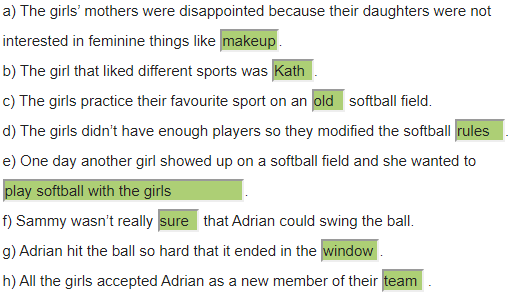 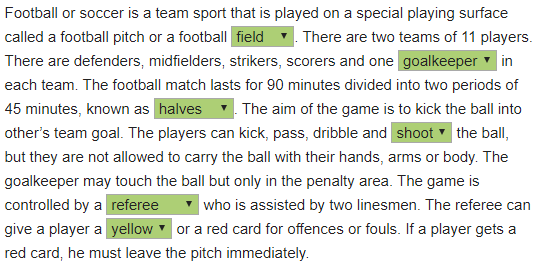 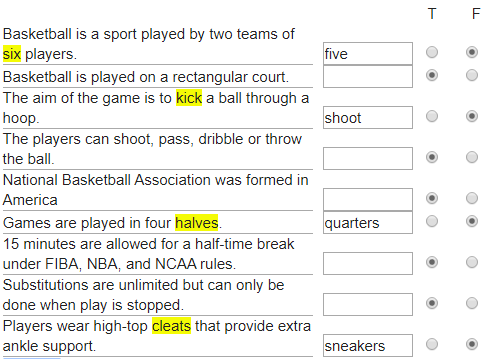 